PLEASE ALSO ENCLOSE A CURRENT CV WITH YOUR COMPLETED APPLICATION FORMSCOT/Zimmer Travelling Fellowship Grants APPLICATION FORM 2019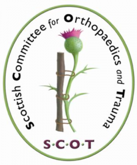 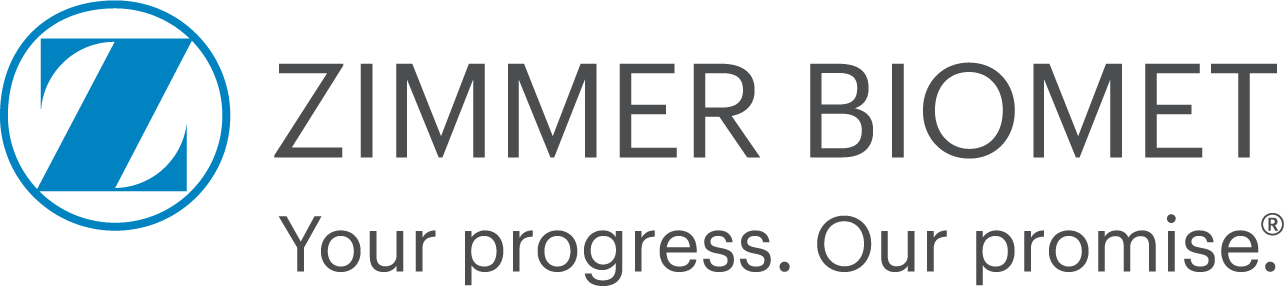 PERSONAL DETAILSFirst name(s)SurnameLevel (i.e. ST8)Training regionNational Training Number (NTN)CCT DateHome addressMobile numberTERMS & CONDITIONSPlease tick all that applyPlease tick all that applyI will have completed the FRCS (Tr&Orth) examination before leaving on fellowshipI will be available to present at the Summer SCOT following the fellowshipI agree to write a 1000-word report within 60 days of completing my fellowship & submit to SCOTI agree for my report to be submitted to the industry sponsorI agree to return the grant in its entirety if the stated fellowship is not completedI understand that 30% of the grant will be withheld pending the report and SCOT presentation FELLOWSHIP DETAILSSingle or multiple site(s)? Duration (total in months)Will you be operating during this fellowship?Is this fellowship pre-CCT or post-CCT?Is this fellowship pre-FRCS or post-FRCS?Is the fellowship confirmed?If not please state likely confirmation dateIs this a paid or unpaid fellowship?If paid, please state the salaryName of supervising consultantPrinciple or first sitePrinciple or first siteHospital nameHospital addressCountrySecond site (if applicable)Second site (if applicable)Hospital nameHospital addressCountryQUESTIONSQ1. Please provide details of your fellowship and include your learning objectives and whether or not you will observing/assisting/STS/STU (maximum 300 words)Please state word count:Q2. How will your fellowship benefit you? (maximum 250 words)Please state word count:Q3. How will your fellowship benefit the wider NHS? (maximum 250 words)Please state word count:Q4. How will your fellowship benefit your patients? (maximum 250 words)Please state word count:Q5. How do you intend to use the fellowship grant? (maximum 250 words)Please state word count: